La proposition est construite comme un cycle mais chaque module est indépendant. Toute personne peut s’inscrire à l’ensemble des modules ou seulement à un ou deux selon ses besoins et disponibilités.En 2019, trois modules sont proposés. En 2020, 2 ou 3 autres seront proposés en prenant en compte les besoins complémentaires des participants de 2019.*L’inscription ne sera valide que si ces éléments sont renseignés.Contact : anne-laure.morel@puy-de-dome.gouv.fr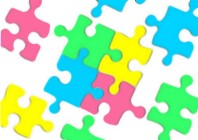 Offre de formation continuedes acteurs éducatifs du Puy-de-Dôme2019/2020Autour de la lecture et de l’écritureLes informations recueillies ci-dessous n'ont pas vocation à être utilisées dans un autre cadre que la formation à laquelle vous vous inscrivez ou pour vous informer des formations à venir. N'hésitez pas à nous faire part de restrictions spécifiques.Prénom Nom *Structure *Fonction dans la structure *(quel que soit le statut : salarié.e, bénévole, volontaire…)Une adresse courriel que vous consultez personnellement de manière régulière *Un numéro de téléphone auquel vous pouvez être contacté.e personnellement *Autre courriel auquel la convocation et l'attestation de présence doivent également être envoyéesINSCRIPTION *Lectures et écritures : comprendre, se situer, expérimenter, ouvrir les possibles à tous les publics□ participera aux deux journées de formation, les jeudi 7 et vendredi 8 novembre 2019, à RiomLe plaisir de lire, le plaisir d’animer ! Découverte, manipulations et expériences autour de la littérature de jeunesse et divers supports d’animation pour les 0-18 ans□ participera à la journée de formation, le jeudi 28 novembre 2019, à VertaizonEcrire, faire écrire, écrire avec… s’autoriser et autoriser tout public à l’écriture□ participera à la journée de formation, le mardi 23 janvier 2020, à St Pierre Roche□ souhaite prendre le repas cuisiné sur place (compter entre 8 et 12€)